Aşağıda verilen cümlelerden sebep sonuç cümlesi olanları işaretleyelim… (     )  Babam çok sağlıklı bir adamdır. ( X )  Hastayı kalp yetmezliğinden dolayı kaybettik.(     )  Önümüzdeki hafta tiyatroya gideceğim.(     )  Sınavdan zayıf aldı çünkü çalışmamıştı.(     )  Çocuklar sabahın erken saatlerinde okulu doldurdular.(     )  Yorgun olduğu için işi erken bıraktı.(     )  Fazla ışık gözlerime dokunduğundan ötürü perdeyi kapattım.(     )  İşlerin sıkışıklığından dolayı ne tiyatroya gidebiliyorum ne sinemaya.(     )  Babasından izin alabilmek için uğraşıyor.(     )  Susuzluktan dolayı dudakları çatlamıştı.(     )  Seni çok sevdiğimden dolayı böyle davranıyorum.(     )  İstanbul'a bu yıl çok kar yağdı. 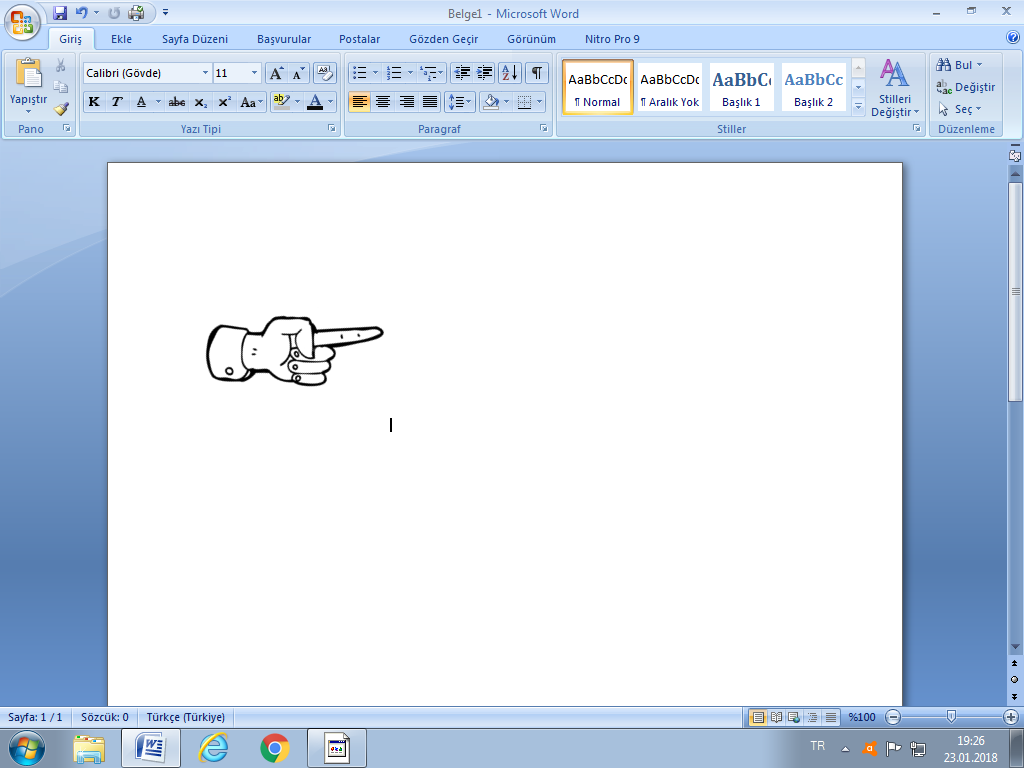 ÖRNEKLER:Yukarıda görüldüğü gibi karenin 4 farklı simetrisi var.Yukarıda görüldüğü gibi dikdörtgenin 2 farklı simetrisi var. Dikdörtgende köşegenden simetri doğrusu çizilemez.Yukarıdaki görüldüğü gibi  bütün kenarları birbirine eşit olan üçgenin 1 simetrisi var. ♣ Aşağıdaki şekillerdn simetrik olanların altlarındaki kutucuğu işaretleyiniz. ♣ Aşağıdaki şekilleri simetrik çigisi çekerek iki eş parçaya ayırınız.  ♣ Aşağıdaki harflerden simetrik olanların altlarındaki kutucuğu işaretleyiniz. ♣ Aşağıda verilen şekillerin simetriğini boş kısımlarına çiziniz ve boyayınız.♣ Aşağıdaki görsellerin  simetri çizgilerini çekiniz.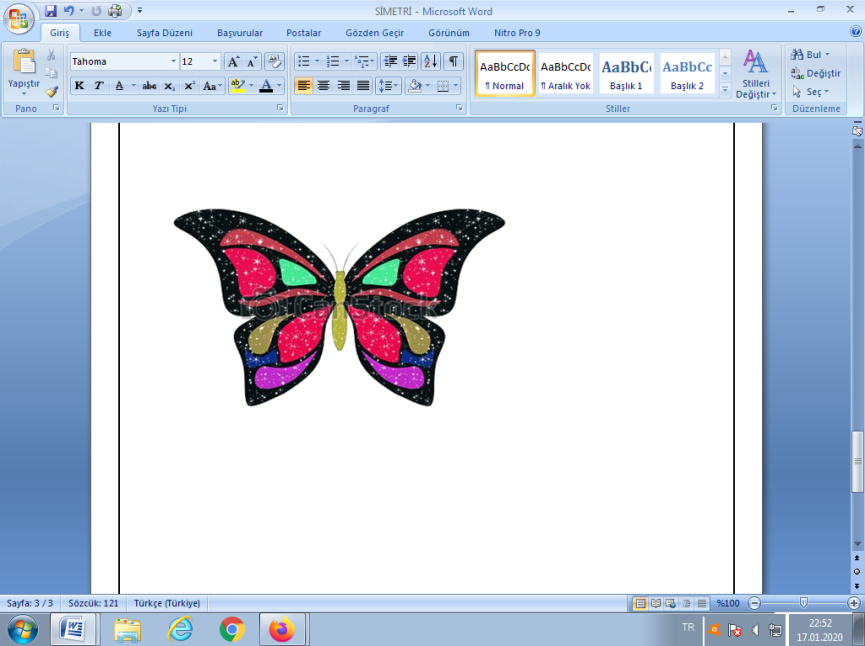 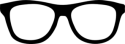 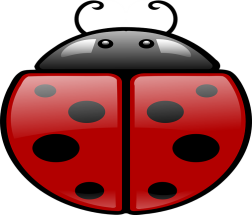 NEDEN - SONUÇ CÜMLELERİNeden-sonuç ilişkisi "için, dolayı, yüzünden, ötürü, -çünkü" gibi sözcük yararlanarak oluşturulurNEDEN - SONUÇ CÜMLELERİNeden-sonuç ilişkisi "için, dolayı, yüzünden, ötürü, -çünkü" gibi sözcük yararlanarak oluşturulurNEDEN - SONUÇ CÜMLELERİNeden-sonuç ilişkisi "için, dolayı, yüzünden, ötürü, -çünkü" gibi sözcük yararlanarak oluşturulurNEDEN - SONUÇ CÜMLELERİNeden-sonuç ilişkisi "için, dolayı, yüzünden, ötürü, -çünkü" gibi sözcük yararlanarak oluşturulurNEDEN - SONUÇ CÜMLELERİNeden-sonuç ilişkisi "için, dolayı, yüzünden, ötürü, -çünkü" gibi sözcük yararlanarak oluşturulurNEDEN - SONUÇ CÜMLELERİNeden-sonuç ilişkisi "için, dolayı, yüzünden, ötürü, -çünkü" gibi sözcük yararlanarak oluşturulurSEBEPSEBEPSEBEPSEBEPSONUÇSONUÇİşler bitmediği için ………………………………………………………………………………………………………………Dün gece ince giyindiğinden dolayıDün gece ince giyindiğinden dolayıDün gece ince giyindiğinden dolayı……………………………………………………………………………………………………………………Gecikmesinden ötürü Gecikmesinden ötürü Gecikmesinden ötürü ……………………………………………………………………………………………………………………Yemeği beğendiği için……………………………………………………………………………………………………………………Yavaş yazman yüzünden……………………………………………………………………………………………………………………Çok çalıştığından ötürü……………………………………………………………………………………………………………………Otobüsü kaçırdığı için……………………………………………………………………………………………………………………Çiçeğe su vermediği için……………………………………………………………………………………………………………………Hasta olduğum için……………………………………………………………………………………………………………………